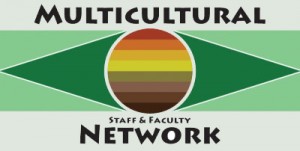 Wednesday, August 26, 2015Diversity House, 645 South Shields Street1:30 p.m. to 3:00 p.m.AttendanceShannon Archibeque-Engle, Bridgette Johnson, Arlene Nededog, Jimena Sagàs, Arthur Sintas, Patricia PalmerHighlightsValue Proposition Business Model Canvas: Arthur will present how we can apply the Canvas to the MSFN organization. Patrice P. introduced the idea of using “The Golden Circles” in conjunction with the Canvas. Fall Business Meeting: Patrice P. will take charge of the history/culture component.Fall Reception: Patrice P. will lead the planning of this meetingDiversity Symposium: We will at least host a table and, hopefully, wear t-shirts representing MSFN.Fundraising: Arthur S. introduced the idea of using t-shirts, etc. as a fundraising opportunity?Website: We need to add personal stories starting with members of the Leadership team, and adding members at-large. We also would like to post a group picture.Fall Business Meeting: Can Mary O. provide us more history of the MSFN organization to present?Source Article: Bridgette J. will try to get interest from the Source for an article about MSFN.Awards: Arlene N. introduced the idea of motivating our members to nominate people for awards, not just our own MSFN award. For example, the Human Relations Award. The group agreed that it would beneficial to MSFN members to nominate and receive awards from other organizations.Fall Business Meeting AgendaLogisticsLunch: Linda KrierLocation: LSC #386Date and Time: Tuesday, September 22nd; Noon to 1:30 p.m.ScheduleWelcomeGet-to-know-you activityHistory Three Themes: Advocacy, Communication, CommunityMoving Forward Members sign up to help organize the following initiatives: Focus Groups, Social Networking, Dean’s Panel, Awards, Fall ReceptionFall 2015 PrioritiesApply the Value Proposition Business Model Canvas to our organizationConduct focus groups: Arthur, Arlene, MikeSocial Networking (walk around the oval): ShannonFall Business MeetingFall ReceptionDeans Panel: ShannonDiversity Symposium participation: Arlene, MikeWebsite: TonjaAwards: ArleneSource Article: Bridgette